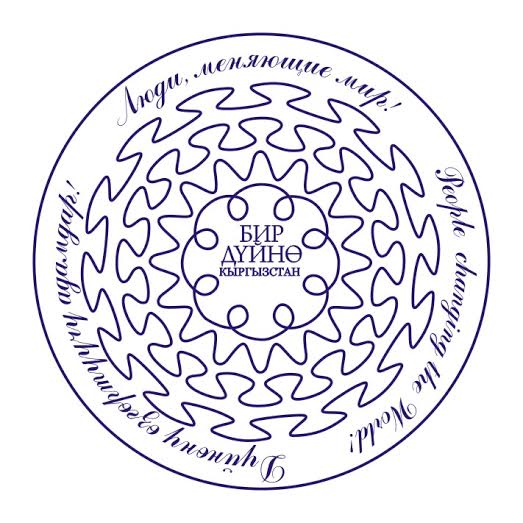 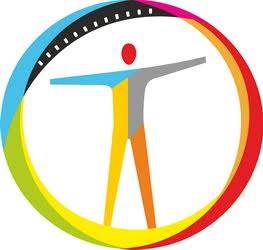 ХI International Human Rights Documentary Film Festival “Bir Duino-Kyrgyzstan 2017“Human Rights and Freedoms for Sustainable Development”16-20 October 2017 At a time of increasing scrutiny of development results and impact, and given the clear need to have a good understanding of what works, why, and where, there is an increased focus in many development agencies and in many countries on measurement, monitoring, analysis and evaluation. Data and statistics play a significant role in supporting the development of robust evidence required by these functions that support decision-making and governance. This is critical for reducing risks in decision-making in a highly complex and fast moving world. This drive for strong evidence based on valid statistics is what is behind the data revolution and has been central to the dialogue around the 2030 Agenda for Sustainable Development. Every year, from 2007, Human Rights Movement “Bir Duino-Kyrgyzstan” holds the International Human Rights Documentary Film Festival.Goal of the Festival is advancement of human rights and freedoms through culture and art, particularly documentary cinema, that help the audience to deeper comprehend social, political and economic problems.Festival slogan: “Festival is available for everybody!”, which means that the event is opened and accessible for everybody regardless of sex, nationality, age or social status. Festival is a platform, where the representatives of all categories of population, especially of vulnerable groups, such as migrants, youth, children, national minorities, participate in the discussions on justice, corruption, fair governance, rights and duties of citizens and have an opportunity to participate in creation of the culture for interaction with the government.Festival is the sister organization of Documentary Film Festival in Prague, Czech Republic “One World”, one of the leading festivals in Europe that impacts the whole world promoting protection of human rights and freedoms. Festival is the only one human rights documentary film festival in Central Asia. It is conducted on international level, with participation of the Government, international and civil society, filmmakers, experts of culture and art, media, human rights defenders, as well as just festival fans.Festival is the successful innovative project, which is conducted every year, starting from 2007. Today a unique community of the like-minded persons, such as civil activists and young filmmakers, documentarians, young journalists and world-known filmmakers, is created in the format of International Human Rights Documentary Film Festival “Bir Duino-Kyrgyzstan”. They are united because of having fundamental values of human rights and freedoms, seeking for decent life and active civic participation. Films on human rights reach not only the capital of Kyrgyzstan, but also the most remote villages in regions. The school and university volunteers and teachers promote the documentary films in their syllabuses. Every year awareness and civic participation of the Kyrgyz citizens increases, as well as the number of festival spectators.Human Rights Movement “Bir Duino-Kyrgyzstan” is announcing the opening of competition for submission of applications for the participation in the ХI International Human Rights Documentary Film Festival “Bir Duino-Kyrgyzstan 2017”, which will take place in Kyrgyzstan, Bishkek city on 16-20 October 2017.This year, festival will be held under the slogan “Human Rights and Freedom for Sustainable Development”. Promoting human rights and freedoms, the festival enhances civic participation, motivates citizens to seek a decent life through sustainable development. The festival contributes to the achievement of 17 sustainable development goals, which outline a universal, integrated and transformative vision for a better world, enhancing economy growth, social integration and environment protection.Dates of applications submission – 1 April – 15 June 2017To apply, please fill the application form available on sitе: www.birduino.kg, section “Festival-2017”.Brief information about festival could be also found on sitе: www.birduino.kgIn case of any questions, please contact at: birduinokyrgyzstan@gmail.com, +996 312 383330; +996 556 013840 Festival team:Festival Director – Tolekan IsmailovaFestival Coordinator – Lidia HvanGuest Coordinator – Nakinai Aidakeeva